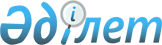 "2019-2021 жылдарға арналған кенттер, ауылдық округтер бюджеттері туралы" Қармақшы аудандық мәслихатының 2018 жылғы 28 желтоқсандағы №222 шешіміне өзгерістер енгізу туралы
					
			Мерзімі біткен
			
			
		
					Қызылорда облысы Қармақшы аудандық мәслихатының 2019 жылғы 7 наурыздағы № 234 шешімі. Қызылорда облысының Әділет департаментінде 2019 жылғы 11 наурызда № 6727 болып тіркелді. Мерзімі өткендіктен қолданыс тоқтатылды
      "Қазақстан Республикасының Бюджет кодексі" Қазақстан Республикасының 2008 жылғы 4 желтоқсандағы кодексінің 9-1 бабының 2-тармағына, "Қазақстан Республикасындағы жергілікті мемлекеттік басқару және өзін-өзі басқару туралы" Қазақстан Республикасының 2001 жылғы 23 қаңтардағы Заңының 6-бабының 2-7 тармағына сәйкес Қармақшы аудандық мәслихаты ШЕШІМ ҚАБЫЛДАДЫ:
      1. "2019-2021 жылдарға арналған кенттер, ауылдық округтер бюджеттері туралы" Қармақшы аудандық мәслихатының 2018 жылғы 28 желтоқсандағы № 222 шешіміне (нормативтік құқықтық актілердің мемлекеттік тіркеу тізілімінде 6639 нөмірімен тіркелген, 2019 жылғы 15 қаңтарда Қазақстан Республикасы нормативтік-құқықтық актілерінің эталондық бақылау банкінде жарияланған) мынадай өзгерістер енгізілсін:
      1-тармақтың 1), 2), 5), 6) тармақшалары жаңа редакцияда жазылсын:
      "1) кірістер – 524 545 мың теңге, оның ішінде:
      салықтық түсімдер – 57 770 мың теңге;
      салықтық емес түсімдер – 0;
      негізгі капиталды сатудан түсетін түсімдер – 0;
      трансферттер түсімі – 466 775 мың теңге;
      2) шығындар – 529 891 мың теңге";
      "5) бюджет тапшылығы (профициті) – -5 346 мың теңге;
      6) бюджет тапшылығын қаржыландыру (профицитін пайдалану) – 5 346 мың теңге";
      2-тармақтың 2), 5), 6) тармақшалары жаңа редакцияда жазылсын:
      "2) шығындар – 119 320,3 мың теңге";
      "5) бюджет тапшылығы (профициті) – -4 243,3 мың теңге;
      6) бюджет тапшылығын қаржыландыру (профицитін пайдалану) – 4 243,3 мың теңге";
      3-тармақтың 1), 2), 5), 6) тармақшалары жаңа редакцияда жазылсын:
      "1) кірістер – 185 900 мың теңге, оның ішінде:
      салықтық түсімдер – 8 552 мың теңге;
      салықтық емес түсімдер – 0;
      негізгі капиталды сатудан түсетін түсімдер – 0;
      трансферттер түсімі – 177 348 мың теңге;
      2) шығындар – 187 565,4 мың теңге";
      "5) бюджет тапшылығы (профициті) – -1 665,4 мың теңге;
      6) бюджет тапшылығын қаржыландыру (профицитін пайдалану) – 1 665,4 мың теңге";
      4-тармақтың 1), 2), 5), 6) тармақшалары жаңа редакцияда жазылсын:
      "1) кірістер – 92 026 мың теңге, оның ішінде:
      салықтық түсімдер – 3 507 мың теңге;
      салықтық емес түсімдер – 0;
      негізгі капиталды сатудан түсетін түсімдер – 0;
      трансферттер түсімі – 88 519 мың теңге;
      2) шығындар – 92 501,5 мың теңге";
      "5) бюджет тапшылығы (профициті) – -475,5 мың теңге;
      6) бюджет тапшылығын қаржыландыру (профицитін пайдалану) – 475,5 мың теңге";
      5-тармақтың 1), 2), 5), 6) тармақшалары жаңа редакцияда жазылсын:
      "1) кірістер – 69 686 мың теңге, оның ішінде:
      салықтық түсімдер – 5 002 мың теңге;
      салықтық емес түсімдер – 0;
      негізгі капиталды сатудан түсетін түсімдер – 0;
      трансферттер түсімі – 64 684 мың теңге;
      2) шығындар – 70 325,4 мың теңге";
      "5) бюджет тапшылығы (профициті) – -639,4 мың теңге;
      6) бюджет тапшылығын қаржыландыру (профицитін пайдалану) – 639,4 мың теңге";
      6-тармақтың 1), 2), 5), 6) тармақшалары жаңа редакцияда жазылсын:
      "1) кірістер – 100 933 мың теңге, оның ішінде:
      салықтық түсімдер – 1 842 мың теңге;
      салықтық емес түсімдер – 0;
      негізгі капиталды сатудан түсетін түсімдер – 0;
      трансферттер түсімі – 99 091 мың теңге;
      2) шығындар – 101 423,9 мың теңге";
      "5) бюджет тапшылығы (профициті) – -490,9 мың теңге;
      6) бюджет тапшылығын қаржыландыру (профицитін пайдалану) – 490,9 мың теңге";
      7-тармақтың 2), 5), 6) тармақшалары жаңа редакцияда жазылсын:
      "2) шығындар – 78 807,4 мың теңге";
      "5) бюджет тапшылығы (профициті) – -305,4 мың теңге;
      6) бюджет тапшылығын қаржыландыру (профицитін пайдалану) – 305,4 мың теңге";
      8-тармақтың 1), 2), 5), 6) тармақшалары жаңа редакцияда жазылсын:
      "1) кірістер – 87 450,4 мың теңге, оның ішінде:
      салықтық түсімдер – 3 635 мың теңге;
      салықтық емес түсімдер – 0;
      негізгі капиталды сатудан түсетін түсімдер – 0;
      трансферттер түсімі – 83 815,4 мың теңге;
      2) шығындар – 87 724,7 мың теңге";
      "5) бюджет тапшылығы (профициті) – -274,3 мың теңге;
      6) бюджет тапшылығын қаржыландыру (профицитін пайдалану) – 274,3 мың теңге";
      аталған шешімнің 1, 4, 7, 10, 13, 16, 19, 22, 27-қосымшалары осы шешімнің 1, 2, 3, 4, 5, 6, 7, 8, 9-қосымшаларына сәйкес жаңа редакцияда жазылсын.
      2. Осы шешім 2019 жылғы 1 қаңтардан бастап қолданысқа енгізіледі және ресми жариялауға жатады. 2019 жылға арналған Жосалы кентінің бюджеті 2019 жылға арналған Төретам кентінің бюджеті 2019 жылға арналған Ақай ауылдық округінің бюджеті 2019 жылға арналған Жаңажол ауылдық округінің бюджеті 2019 жылға арналған ІІІ-Интернационал ауылдық округінің бюджеті 2019 жылға арналған Ақтөбе ауылдық округінің бюджеті 2019 жылға арналған Ақжар ауылдық округінің бюджеті 2019 жылға арналған Дауылкөл ауылдық округінің бюджеті 2019 жылға арналған кенттер, ауылдық округтер бюджеттеріне аудандық бюджет есебінен қаралған нысаналы трансферттер
					© 2012. Қазақстан Республикасы Әділет министрлігінің «Қазақстан Республикасының Заңнама және құқықтық ақпарат институты» ШЖҚ РМК
				
      Қармақшы аудандық мәслихатыныңкезектен тыс 33-сессиясының төрағасы

Н.Пірмантаев

      Қармақшы аудандық мәслихатыныңхатшысы:

М.Наятұлы
Қармақшы аудандық мәслихатының
2019 жылғы "7" наурыздағы
№ 234 шешіміне 1-қосымшаҚармақшы аудандық мәслихатының
2018 жылғы "28" желтоқсандағы
№ 222 шешіміне 1-қосымша
Санаты
Санаты
Санаты
Санаты
Санаты
Сомасы, мың теңге
Сыныбы
Сыныбы
Сыныбы
Сыныбы
Сомасы, мың теңге
Кіші сыныбы
Кіші сыныбы
Кіші сыныбы
Сомасы, мың теңге
Атауы
Атауы
Сомасы, мың теңге
1. Кірістер
1. Кірістер
524545
1
Салықтық түсімдер
Салықтық түсімдер
57770
01
Табыс салығы 
Табыс салығы 
30292
2
Жеке табыс салығы
Жеке табыс салығы
30292
04
Меншiкке салынатын салықтар
Меншiкке салынатын салықтар
26886
1
Мүлiкке салынатын салықтар 
Мүлiкке салынатын салықтар 
533
3
Жер салығы 
Жер салығы 
1812
4
Көлiк құралдарына салынатын салық 
Көлiк құралдарына салынатын салық 
24541
05
Тауарларға, жұмыстарға және қызметтерге салынатын iшкi салықтар 
Тауарларға, жұмыстарға және қызметтерге салынатын iшкi салықтар 
592
4
Кәсiпкерлiк және кәсiби қызметтi жүргiзгенi үшiн алынатын алымдар
Кәсiпкерлiк және кәсiби қызметтi жүргiзгенi үшiн алынатын алымдар
592
2
Салықтық емес түсiмдер
Салықтық емес түсiмдер
0
3
Негізгі капиталды сатудан түсетін түсімдер
Негізгі капиталды сатудан түсетін түсімдер
0
4
Трансферттердің түсімдері
Трансферттердің түсімдері
466775
02
Мемлекеттiк басқарудың жоғары тұрған органдарынан түсетiн трансферттер
Мемлекеттiк басқарудың жоғары тұрған органдарынан түсетiн трансферттер
466775
3
Аудандардың (облыстық маңызы бар қаланың) бюджетінен трансферттер
Аудандардың (облыстық маңызы бар қаланың) бюджетінен трансферттер
466775
Функционалдық топ
Функционалдық топ
Функционалдық топ
Функционалдық топ
Функционалдық топ
Сомасы, мың теңге
Функционалдық кіші топ
Функционалдық кіші топ
Функционалдық кіші топ
Функционалдық кіші топ
Сомасы, мың теңге
Бюджеттік бағдарламалардың әкімшісі
Бюджеттік бағдарламалардың әкімшісі
Бюджеттік бағдарламалардың әкімшісі
Сомасы, мың теңге
Бағдарлама
Бағдарлама
Сомасы, мың теңге
Атауы
Сомасы, мың теңге
2. Шығындар
529891
01
Жалпы сипаттағы мемлекеттiк қызметтер 
73453
1
Мемлекеттiк басқарудың жалпы функцияларын орындайтын өкiлдi, атқарушы және басқа органдар
73453
124
Аудандық маңызы бар қала, ауыл, кент, ауылдық округ әкімінің аппараты
73453
001
Аудандық маңызы бар қала, ауыл, кент, ауылдық округ әкімінің қызметін қамтамасыз ету жөніндегі қызметтер
71342
022
Мемлекеттік органның күрделі шығыстары
2111
04
Бiлiм беру
358727
1
Мектепке дейiнгi тәрбие және оқыту
358727
124
Аудандық маңызы бар қала, ауыл, кент, ауылдық округ әкімінің аппараты
358727
004
Мектепке дейінгі тәрбиелеу және оқыту және мектепке дейінгі тәрбиелеу және оқыту ұйымдарында медициналық қызмет көрсетуді ұйымдастыру
358727
05
Денсаулық сақтау
19
9
Денсаулық сақтау саласындағы өзге де қызметтер
19
124
Аудандық маңызы бар қала, ауыл, кент, ауылдық округ әкімінің аппараты
19
002
Шұғыл жағдайларда науқасы ауыр адамдарды дәрігерлік көмек көрсететін жақын жердегі денсаулық сақтау ұйымына жеткізуді ұйымдастыру
19
06
Әлеуметтiк көмек және әлеуметтiк қамсыздандыру
28146
2
Әлеуметтiк көмек
28146
124
Аудандық маңызы бар қала, ауыл, кент, ауылдық округ әкімінің аппараты
28146
003
Мұқтаж азаматтарға үйде әлеуметтік көмек көрсету
28146
07
Тұрғын үй-коммуналдық шаруашылық
69546
3
Елді-мекендерді көркейту
69546
124
Аудандық маңызы бар қала, ауыл, кент, ауылдық округ әкімінің аппараты
69546
008
Елді мекендердегі көшелерді жарықтандыру
14405
009
Елді мекендердің санитариясын қамтамасыз ету
9049
011
Елді мекендерді абаттандыру мен көгалдандыру
46092
3. Таза бюджеттік кредит беру
0
4. Қаржы активтерімен жасалатын операциялар бойынша сальдо
0
5. Бюджет тапшылығы (профициті)
-5346
6. Бюджет тапшылығын қаржыландыру (профицитті пайдалану)
5346
8
Бюджет қаражатының пайдаланылатын қалдықтары
5346
01
Бюджет қаражаты қалдықтары
5346
1
Бюджет қаражатының бос қалдықтары
5346Қармақшы аудандық мәслихатының
2019 жылғы "7" наурыздағы
№ 234 шешіміне 2-қосымшаҚармақшы аудандық мәслихатының
2018 жылғы "28" желтоқсандағы
№ 222 шешіміне 4-қосымша
Санаты
Санаты
Санаты
Санаты
Санаты
Сомасы, мың теңге
Сыныбы
Сыныбы
Сыныбы
Сыныбы
Сомасы, мың теңге
Кіші сыныбы
Кіші сыныбы
Кіші сыныбы
Сомасы, мың теңге
Атауы
Атауы
Сомасы, мың теңге
1. Кірістер
1. Кірістер
115077
1
Салықтық түсімдер
Салықтық түсімдер
27860
01
Табыс салығы 
Табыс салығы 
14619
2
Жеке табыс салығы
Жеке табыс салығы
14619
04
Меншiкке салынатын салықтар
Меншiкке салынатын салықтар
13166
1
Мүлiкке салынатын салықтар 
Мүлiкке салынатын салықтар 
314
3
Жер салығы 
Жер салығы 
518
4
Көлiк құралдарына салынатын салық 
Көлiк құралдарына салынатын салық 
12334
05
Тауарларға, жұмыстарға және қызметтерге салынатын iшкi салықтар 
Тауарларға, жұмыстарға және қызметтерге салынатын iшкi салықтар 
75
4
Кәсiпкерлiк және кәсiби қызметтi жүргiзгенi үшiн алынатын алымдар
Кәсiпкерлiк және кәсiби қызметтi жүргiзгенi үшiн алынатын алымдар
75
2
Салықтық емес түсiмдер
Салықтық емес түсiмдер
371
01
Мемлекеттік меншіктен түсетін кірістер
Мемлекеттік меншіктен түсетін кірістер
371
5
Мемлекет меншігіндегі мүлікті жалға беруден түсетін кірістер
Мемлекет меншігіндегі мүлікті жалға беруден түсетін кірістер
371
3
Негізгі капиталды сатудан түсетін түсімдер
Негізгі капиталды сатудан түсетін түсімдер
0
4
Трансферттердің түсімдері
Трансферттердің түсімдері
86846
02
Мемлекеттiк басқарудың жоғары тұрған органдарынан түсетiн трансферттер
Мемлекеттiк басқарудың жоғары тұрған органдарынан түсетiн трансферттер
86846
3
Аудандардың (облыстық маңызы бар қаланың) бюджетінен трансферттер
Аудандардың (облыстық маңызы бар қаланың) бюджетінен трансферттер
86846
Функционалдық топ
Функционалдық топ
Функционалдық топ
Функционалдық топ
Функционалдық топ
Сомасы, мың теңге
Функционалдық кіші топ
Функционалдық кіші топ
Функционалдық кіші топ
Функционалдық кіші топ
Сомасы, мың теңге
Бюджеттік бағдарламалардың әкімшісі
Бюджеттік бағдарламалардың әкімшісі
Бюджеттік бағдарламалардың әкімшісі
Сомасы, мың теңге
Бағдарлама
Бағдарлама
Сомасы, мың теңге
Атауы
Сомасы, мың теңге
2. Шығындар
119320,3
01
Жалпы сипаттағы мемлекеттiк қызметтер 
32679
1
Мемлекеттiк басқарудың жалпы функцияларын орындайтын өкiлдi, атқарушы және басқа органдар
32679
124
Аудандық маңызы бар қала, ауыл, кент, ауылдық округ әкімінің аппараты
32679
001
Аудандық маңызы бар қала, ауыл, кент, ауылдық округ әкімінің қызметін қамтамасыз ету жөніндегі қызметтер
32679
04
Бiлiм беру
58125
1
Мектепке дейiнгi тәрбие және оқыту
58125
124
Аудандық маңызы бар қала, ауыл, кент, ауылдық округ әкімінің аппараты
58125
004
Мектепке дейінгі тәрбиелеу және оқыту және мектепке дейінгі тәрбиелеу және оқыту ұйымдарында медициналық қызмет көрсетуді ұйымдастыру
58125
07
Тұрғын үй-коммуналдық шаруашылық
13130,3
2
Коммуналдық шаруашылық
4243,3
124
Аудандық маңызы бар қала, ауыл, кент, ауылдық округ әкімінің аппараты
4243,3
014
Елді мекендерді сумен жабдықтауды ұйымдастыру
4243,3
3
Елді-мекендерді көркейту
8887
124
Аудандық маңызы бар қала, ауыл, кент, ауылдық округ әкімінің аппараты
8887
008
Елді мекендердегі көшелерді жарықтандыру
3053
009
Елді мекендердің санитариясын қамтамасыз ету
2014
011
Елді мекендерді абаттандыру мен көгалдандыру
3820
08
Мәдениет, спорт, туризм және ақпараттық кеңістiк
15386
1
Мәдениет саласындағы қызмет
15386
124
Аудандық маңызы бар қала, ауыл, кент, ауылдық округ әкімінің аппараты
15386
006
Жергілікті деңгейде мәдени-демалыс жұмысын қолдау
15386
3. Таза бюджеттік кредит беру
0
4. Қаржы активтерімен жасалатын операциялар бойынша сальдо
0
5. Бюджет тапшылығы (профициті)
-4243,3
6. Бюджет тапшылығын қаржыландыру (профицитті пайдалану)
4243,3
8
Бюджет қаражатының пайдаланылатын қалдықтары
4243,3
01
Бюджет қаражаты қалдықтары
4243,3
1
Бюджет қаражатының бос қалдықтары
4243,3Қармақшы аудандық мәслихатының
2019 жылғы "7" наурыздағы
№ 234 шешіміне 3-қосымшаҚармақшы аудандық мәслихатының
2018 жылғы "28" желтоқсандағы
№ 222 шешіміне 7-қосымша
Санаты
Санаты
Санаты
Санаты
Санаты
Сомасы, мың теңге
Сыныбы
Сыныбы
Сыныбы
Сыныбы
Сомасы, мың теңге
Кіші сыныбы
Кіші сыныбы
Кіші сыныбы
Сомасы, мың теңге
Атауы
Атауы
Сомасы, мың теңге
1. Кірістер
1. Кірістер
185900
1
Салықтық түсімдер
Салықтық түсімдер
8552
01
Табыс салығы 
Табыс салығы 
3055
2
Жеке табыс салығы
Жеке табыс салығы
3055
04
Меншiкке салынатын салықтар
Меншiкке салынатын салықтар
5497
1
Мүлiкке салынатын салықтар 
Мүлiкке салынатын салықтар 
137
3
Жер салығы 
Жер салығы 
337
4
Көлiк құралдарына салынатын салық 
Көлiк құралдарына салынатын салық 
5023
2
Салықтық емес түсiмдер
Салықтық емес түсiмдер
0
3
Негізгі капиталды сатудан түсетін түсімдер
Негізгі капиталды сатудан түсетін түсімдер
0
4
Трансферттердің түсімдері
Трансферттердің түсімдері
177348
02
Мемлекеттiк басқарудың жоғары тұрған органдарынан түсетiн трансферттер
Мемлекеттiк басқарудың жоғары тұрған органдарынан түсетiн трансферттер
177348
3
Аудандардың (облыстық маңызы бар қаланың) бюджетінен трансферттер
Аудандардың (облыстық маңызы бар қаланың) бюджетінен трансферттер
177348
Функционалдық топ
Функционалдық топ
Функционалдық топ
Функционалдық топ
Функционалдық топ
Сомасы, мың теңге
Функционалдық кіші топ
Функционалдық кіші топ
Функционалдық кіші топ
Функционалдық кіші топ
Сомасы, мың теңге
Бюджеттік бағдарламалардың әкімшісі
Бюджеттік бағдарламалардың әкімшісі
Бюджеттік бағдарламалардың әкімшісі
Сомасы, мың теңге
Бағдарлама
Бағдарлама
Сомасы, мың теңге
Атауы
Сомасы, мың теңге
2. Шығындар
187565,4
01
Жалпы сипаттағы мемлекеттiк қызметтер 
25446,4
1
Мемлекеттiк басқарудың жалпы функцияларын орындайтын өкiлдi, атқарушы және басқа органдар
25446,4
124
Аудандық маңызы бар қала, ауыл, кент, ауылдық округ әкімінің аппараты
25446,4
001
Аудандық маңызы бар қала, ауыл, кент, ауылдық округ әкімінің қызметін қамтамасыз ету жөніндегі қызметтер
25446,4
04
Бiлiм беру
129594
1
Мектепке дейiнгi тәрбие және оқыту
129594
124
Аудандық маңызы бар қала, ауыл, кент, ауылдық округ әкімінің аппараты
129594
004
Мектепке дейінгі тәрбиелеу және оқыту және мектепке дейінгі тәрбиелеу және оқыту ұйымдарында медициналық қызмет көрсетуді ұйымдастыру
129594
07
Тұрғын үй-коммуналдық шаруашылық
10916
3
Елді-мекендерді көркейту
10916
124
Аудандық маңызы бар қала, ауыл, кент, ауылдық округ әкімінің аппараты
10916
008
Елді мекендердегі көшелерді жарықтандыру
3028
009
Елді мекендердің санитариясын қамтамасыз ету
1083
011
Елді мекендерді абаттандыру мен көгалдандыру
6805
08
Мәдениет, спорт, туризм және ақпараттық кеңістiк
21609
1
Мәдениет саласындағы қызмет
21609
124
Аудандық маңызы бар қала, ауыл, кент, ауылдық округ әкімінің аппараты
21609
006
Жергілікті деңгейде мәдени-демалыс жұмысын қолдау
21609
3. Таза бюджеттік кредит беру
0
4. Қаржы активтерімен жасалатын операциялар бойынша сальдо
0
5. Бюджет тапшылығы (профициті)
-1665,4
6. Бюджет тапшылығын қаржыландыру (профицитті пайдалану)
1665,4
8
Бюджет қаражатының пайдаланылатын қалдықтары
1665,4
01
Бюджет қаражаты қалдықтары
1665,4
1
Бюджет қаражатының бос қалдықтары
1665,4Қармақшы аудандық мәслихатының
2019 жылғы "7" наурыздағы
№ 234 шешіміне 4-қосымшаҚармақшы аудандық мәслихатының
2018 жылғы "28" желтоқсандағы
№ 222 шешіміне 10-қосымша
Санаты
Санаты
Санаты
Санаты
Санаты
Сомасы, мың теңге
Сыныбы
Сыныбы
Сыныбы
Сыныбы
Сомасы, мың теңге
Кіші сыныбы
Кіші сыныбы
Кіші сыныбы
Сомасы, мың теңге
Атауы
Атауы
Сомасы, мың теңге
1. Кірістер
1. Кірістер
92026
1
Салықтық түсімдер
Салықтық түсімдер
3507
01
Табыс салығы 
Табыс салығы 
574
2
Жеке табыс салығы
Жеке табыс салығы
574
04
Меншiкке салынатын салықтар
Меншiкке салынатын салықтар
2933
1
Мүлiкке салынатын салықтар 
Мүлiкке салынатын салықтар 
47
3
Жер салығы 
Жер салығы 
105
4
Көлiк құралдарына салынатын салық 
Көлiк құралдарына салынатын салық 
2781
2
Салықтық емес түсiмдер
Салықтық емес түсiмдер
0
3
Негізгі капиталды сатудан түсетін түсімдер
Негізгі капиталды сатудан түсетін түсімдер
0
4
Трансферттердің түсімдері
Трансферттердің түсімдері
88519
02
Мемлекеттiк басқарудың жоғары тұрған органдарынан түсетiн трансферттер
Мемлекеттiк басқарудың жоғары тұрған органдарынан түсетiн трансферттер
88519
3
Аудандардың (облыстық маңызы бар қаланың) бюджетінен трансферттер
Аудандардың (облыстық маңызы бар қаланың) бюджетінен трансферттер
88519
Функционалдық топ
Функционалдық топ
Функционалдық топ
Функционалдық топ
Функционалдық топ
Сомасы, мың теңге
Функционалдық кіші топ
Функционалдық кіші топ
Функционалдық кіші топ
Функционалдық кіші топ
Сомасы, мың теңге
Бюджеттік бағдарламалардың әкімшісі
Бюджеттік бағдарламалардың әкімшісі
Бюджеттік бағдарламалардың әкімшісі
Сомасы, мың теңге
Бағдарлама
Бағдарлама
Сомасы, мың теңге
Атауы
Сомасы, мың теңге
2. Шығындар
92501,5
01
Жалпы сипаттағы мемлекеттiк қызметтер 
19779
1
Мемлекеттiк басқарудың жалпы функцияларын орындайтын өкiлдi, атқарушы және басқа органдар
19779
124
Аудандық маңызы бар қала, ауыл, кент, ауылдық округ әкімінің аппараты
19779
001
Аудандық маңызы бар қала, ауыл, кент, ауылдық округ әкімінің қызметін қамтамасыз ету жөніндегі қызметтер
19779
04
Бiлiм беру
42923
1
Мектепке дейiнгi тәрбие және оқыту
42923
124
Аудандық маңызы бар қала, ауыл, кент, ауылдық округ әкімінің аппараты
42923
004
Мектепке дейінгі тәрбиелеу және оқыту және мектепке дейінгі тәрбиелеу және оқыту ұйымдарында медициналық қызмет көрсетуді ұйымдастыру
42923
07
Тұрғын үй-коммуналдық шаруашылық
1331
3
Елді-мекендерді көркейту
1331
124
Аудандық маңызы бар қала, ауыл, кент, ауылдық округ әкімінің аппараты
1331
008
Елді мекендердегі көшелерді жарықтандыру
907
011
Елді мекендерді абаттандыру мен көгалдандыру
424
08
Мәдениет, спорт, туризм және ақпараттық кеңістiк
18120,5
1
Мәдениет саласындағы қызмет
18120,5
124
Аудандық маңызы бар қала, ауыл, кент, ауылдық округ әкімінің аппараты
18120,5
006
Жергілікті деңгейде мәдени-демалыс жұмысын қолдау
18120,5
13
Басқалар
10348
9
Басқалар
10348
124
Аудандық маңызы бар қала, ауыл, кент, ауылдық округ әкімінің аппараты
10348
040
Өңірлерді дамытудың 2020 жылға дейінгі бағдарламасы шеңберінде өңірлерді экономикалық дамытуға жәрдемдесу бойынша шараларды іске асыруға ауылдық елді мекендерді жайластыруды шешуге арналған іс-шараларды іске асыру
10348
3. Таза бюджеттік кредит беру
0
4. Қаржы активтерімен жасалатын операциялар бойынша сальдо
0
5. Бюджет тапшылығы (профициті)
-475,5
6. Бюджет тапшылығын қаржыландыру (профицитті пайдалану)
475,5
8
Бюджет қаражатының пайдаланылатын қалдықтары
475,5
01
Бюджет қаражаты қалдықтары
475,5
1
Бюджет қаражатының бос қалдықтары
475,5Қармақшы аудандық мәслихатының
2019 жылғы "7" наурыздағы
№ 234 шешіміне 5-қосымшаҚармақшы аудандық мәслихатының
2018 жылғы "28" желтоқсандағы
№ 222 шешіміне 13-қосымша
Санаты
Санаты
Санаты
Санаты
Санаты
Сомасы, мың теңге
Сыныбы
Сыныбы
Сыныбы
Сыныбы
Сомасы, мың теңге
Кіші сыныбы
Кіші сыныбы
Кіші сыныбы
Сомасы, мың теңге
Атауы
Атауы
Сомасы, мың теңге
1. Кірістер
1. Кірістер
69686
1
Салықтық түсімдер
Салықтық түсімдер
5002
01
Табыс салығы 
Табыс салығы 
1866
2
Жеке табыс салығы
Жеке табыс салығы
1866
04
Меншiкке салынатын салықтар
Меншiкке салынатын салықтар
3136
1
Мүлiкке салынатын салықтар 
Мүлiкке салынатын салықтар 
32
3
Жер салығы 
Жер салығы 
174
4
Көлiк құралдарына салынатын салық 
Көлiк құралдарына салынатын салық 
2930
2
Салықтық емес түсiмдер
Салықтық емес түсiмдер
0
3
Негізгі капиталды сатудан түсетін түсімдер
Негізгі капиталды сатудан түсетін түсімдер
0
4
Трансферттердің түсімдері
Трансферттердің түсімдері
64684
02
Мемлекеттiк басқарудың жоғары тұрған органдарынан түсетiн трансферттер
Мемлекеттiк басқарудың жоғары тұрған органдарынан түсетiн трансферттер
64684
3
Аудандардың (облыстық маңызы бар қаланың) бюджетінен трансферттер
Аудандардың (облыстық маңызы бар қаланың) бюджетінен трансферттер
64684
Функционалдық топ
Функционалдық топ
Функционалдық топ
Функционалдық топ
Функционалдық топ
Сомасы, мың теңге
Функционалдық кіші топ
Функционалдық кіші топ
Функционалдық кіші топ
Функционалдық кіші топ
Сомасы, мың теңге
Бюджеттік бағдарламалардың әкімшісі
Бюджеттік бағдарламалардың әкімшісі
Бюджеттік бағдарламалардың әкімшісі
Сомасы, мың теңге
Бағдарлама
Бағдарлама
Сомасы, мың теңге
Атауы
Сомасы, мың теңге
2. Шығындар
70325,4
01
Жалпы сипаттағы мемлекеттiк қызметтер 
18096
1
Мемлекеттiк басқарудың жалпы функцияларын орындайтын өкiлдi, атқарушы және басқа органдар
18096
124
Аудандық маңызы бар қала, ауыл, кент, ауылдық округ әкімінің аппараты
18096
001
Аудандық маңызы бар қала, ауыл, кент, ауылдық округ әкімінің қызметін қамтамасыз ету жөніндегі қызметтер
18096
04
Бiлiм беру
24202
1
Мектепке дейiнгi тәрбие және оқыту
24202
124
Аудандық маңызы бар қала, ауыл, кент, ауылдық округ әкімінің аппараты
24202
004
Мектепке дейінгі тәрбиелеу және оқыту және мектепке дейінгі тәрбиелеу және оқыту ұйымдарында медициналық қызмет көрсетуді ұйымдастыру
24202
07
Тұрғын үй-коммуналдық шаруашылық
1346
3
Елді-мекендерді көркейту
1346
124
Аудандық маңызы бар қала, ауыл, кент, ауылдық округ әкімінің аппараты
1346
008
Елді мекендердегі көшелерді жарықтандыру
922
011
Елді мекендерді абаттандыру мен көгалдандыру
424
08
Мәдениет, спорт, туризм және ақпараттық кеңістiк
17503
1
Мәдениет саласындағы қызмет
17503
124
Аудандық маңызы бар қала, ауыл, кент, ауылдық округ әкімінің аппараты
17503
006
Жергілікті деңгейде мәдени-демалыс жұмысын қолдау
17503
13
Басқалар
9178,4
9
Басқалар
9178,4
124
Аудандық маңызы бар қала, ауыл, кент, ауылдық округ әкімінің аппараты
9178,4
040
Өңірлерді дамытудың 2020 жылға дейінгі бағдарламасы шеңберінде өңірлерді экономикалық дамытуға жәрдемдесу бойынша шараларды іске асыруға ауылдық елді мекендерді жайластыруды шешуге арналған іс-шараларды іске асыру
9178,4
3. Таза бюджеттік кредит беру
0
4. Қаржы активтерімен жасалатын операциялар бойынша сальдо
0
5. Бюджет тапшылығы (профициті)
-639,4
6. Бюджет тапшылығын қаржыландыру (профицитті пайдалану)
639,4
8
Бюджет қаражатының пайдаланылатын қалдықтары
639,4
01
Бюджет қаражаты қалдықтары
639,4
1
Бюджет қаражатының бос қалдықтары
639,4Қармақшы аудандық мәслихатының
2019 жылғы "7" наурыздағы
№ 234 шешіміне 6-қосымшаҚармақшы аудандық мәслихатының
2018 жылғы "28" желтоқсандағы
№ 222 шешіміне 16-қосымша
Санаты
Санаты
Санаты
Санаты
Санаты
Сомасы, мың теңге
Сыныбы
Сыныбы
Сыныбы
Сыныбы
Сомасы, мың теңге
Кіші сыныбы
Кіші сыныбы
Кіші сыныбы
Сомасы, мың теңге
Атауы
Атауы
Сомасы, мың теңге
1. Кірістер
1. Кірістер
100933
1
Салықтық түсімдер
Салықтық түсімдер
1842
01
Табыс салығы 
Табыс салығы 
708
2
Жеке табыс салығы
Жеке табыс салығы
708
04
Меншiкке салынатын салықтар
Меншiкке салынатын салықтар
1134
1
Мүлiкке салынатын салықтар 
Мүлiкке салынатын салықтар 
10
3
Жер салығы 
Жер салығы 
92
4
Көлiк құралдарына салынатын салық 
Көлiк құралдарына салынатын салық 
1032
2
Салықтық емес түсiмдер
Салықтық емес түсiмдер
0
3
Негізгі капиталды сатудан түсетін түсімдер
Негізгі капиталды сатудан түсетін түсімдер
0
4
Трансферттердің түсімдері
Трансферттердің түсімдері
99091
02
Мемлекеттiк басқарудың жоғары тұрған органдарынан түсетiн трансферттер
Мемлекеттiк басқарудың жоғары тұрған органдарынан түсетiн трансферттер
99091
3
Аудандардың (облыстық маңызы бар қаланың) бюджетінен трансферттер
Аудандардың (облыстық маңызы бар қаланың) бюджетінен трансферттер
99091
Функционалдық топ
Функционалдық топ
Функционалдық топ
Функционалдық топ
Функционалдық топ
Сомасы, мың теңге
Функционалдық кіші топ
Функционалдық кіші топ
Функционалдық кіші топ
Функционалдық кіші топ
Сомасы, мың теңге
Бюджеттік бағдарламалардың әкімшісі
Бюджеттік бағдарламалардың әкімшісі
Бюджеттік бағдарламалардың әкімшісі
Сомасы, мың теңге
Бағдарлама
Бағдарлама
Сомасы, мың теңге
Атауы
Сомасы, мың теңге
2. Шығындар
101423,9
01
Жалпы сипаттағы мемлекеттiк қызметтер 
40471
1
Мемлекеттiк басқарудың жалпы функцияларын орындайтын өкiлдi, атқарушы және басқа органдар
40471
124
Аудандық маңызы бар қала, ауыл, кент, ауылдық округ әкімінің аппараты
40471
001
Аудандық маңызы бар қала, ауыл, кент, ауылдық округ әкімінің қызметін қамтамасыз ету жөніндегі қызметтер
18071
022
Мемлекеттік органның күрделі шығыстары
22400
04
Бiлiм беру
30242
1
Мектепке дейiнгi тәрбие және оқыту
30242
124
Аудандық маңызы бар қала, ауыл, кент, ауылдық округ әкімінің аппараты
30242
004
Мектепке дейінгі тәрбиелеу және оқыту және мектепке дейінгі тәрбиелеу және оқыту ұйымдарында медициналық қызмет көрсетуді ұйымдастыру
30242
07
Тұрғын үй-коммуналдық шаруашылық
1724
3
Елді-мекендерді көркейту
1724
124
Аудандық маңызы бар қала, ауыл, кент, ауылдық округ әкімінің аппараты
1724
008
Елді мекендердегі көшелерді жарықтандыру
1300
011
Елді мекендерді абаттандыру мен көгалдандыру
424
08
Мәдениет, спорт, туризм және ақпараттық кеңістiк
17951
1
Мәдениет саласындағы қызмет
17951
124
Аудандық маңызы бар қала, ауыл, кент, ауылдық округ әкімінің аппараты
17951
006
Жергілікті деңгейде мәдени-демалыс жұмысын қолдау
17951
13
Басқалар
11035,9
9
Басқалар
11035,9
124
Аудандық маңызы бар қала, ауыл, кент, ауылдық округ әкімінің аппараты
11035,9
040
Өңірлерді дамытудың 2020 жылға дейінгі бағдарламасы шеңберінде өңірлерді экономикалық дамытуға жәрдемдесу бойынша шараларды іске асыруға ауылдық елді мекендерді жайластыруды шешуге арналған іс-шараларды іске асыру
11035,9
3. Таза бюджеттік кредит беру
0
4. Қаржы активтерімен жасалатын операциялар бойынша сальдо
0
5. Бюджет тапшылығы (профициті)
-490,9
6. Бюджет тапшылығын қаржыландыру (профицитті пайдалану)
490,9
8
Бюджет қаражатының пайдаланылатын қалдықтары
490,9
01
Бюджет қаражаты қалдықтары
490,9
1
Бюджет қаражатының бос қалдықтары
490,9Қармақшы аудандық мәслихатының
2019 жылғы "7" наурыздағы
№ 234 шешіміне 7-қосымшаҚармақшы аудандық мәслихатының
2018 жылғы "28" желтоқсандағы
№ 222 шешіміне 19-қосымша
Санаты
Санаты
Санаты
Санаты
Санаты
Сомасы, мың теңге
Сыныбы
Сыныбы
Сыныбы
Сыныбы
Сомасы, мың теңге
Кіші сыныбы
Кіші сыныбы
Кіші сыныбы
Сомасы, мың теңге
Атауы
Атауы
Сомасы, мың теңге
Кірістер
Кірістер
78502
1
Салықтық түсімдер
Салықтық түсімдер
1283
01
Табыс салығы 
Табыс салығы 
293
2
Жеке табыс салығы
Жеке табыс салығы
293
04
Меншiкке салынатын салықтар
Меншiкке салынатын салықтар
990
1
Мүлiкке салынатын салықтар 
Мүлiкке салынатын салықтар 
16
3
Жер салығы 
Жер салығы 
83
4
Көлiк құралдарына салынатын салық 
Көлiк құралдарына салынатын салық 
891
2
Салықтық емес түсiмдер
Салықтық емес түсiмдер
0
3
Негізгі капиталды сатудан түсетін түсімдер
Негізгі капиталды сатудан түсетін түсімдер
0
4
Трансферттердің түсімдері
Трансферттердің түсімдері
77219
02
Мемлекеттiк басқарудың жоғары тұрған органдарынан түсетiн трансферттер
Мемлекеттiк басқарудың жоғары тұрған органдарынан түсетiн трансферттер
77219
3
Аудандардың (облыстық маңызы бар қаланың) бюджетінен трансферттер
Аудандардың (облыстық маңызы бар қаланың) бюджетінен трансферттер
77219
Функционалдық топ
Функционалдық топ
Функционалдық топ
Функционалдық топ
Функционалдық топ
Сомасы, мың теңге
Функционалдық кіші топ
Функционалдық кіші топ
Функционалдық кіші топ
Функционалдық кіші топ
Сомасы, мың теңге
Бюджеттік бағдарламалардың әкімшісі
Бюджеттік бағдарламалардың әкімшісі
Бюджеттік бағдарламалардың әкімшісі
Сомасы, мың теңге
Бағдарлама
Бағдарлама
Сомасы, мың теңге
Атауы
Сомасы, мың теңге
2. Шығындар
78807,4
01
Жалпы сипаттағы мемлекеттiк қызметтер 
22209,4
1
Мемлекеттiк басқарудың жалпы функцияларын орындайтын өкiлдi, атқарушы және басқа органдар
22209,4
124
Аудандық маңызы бар қала, ауыл, кент, ауылдық округ әкімінің аппараты
22209,4
001
Аудандық маңызы бар қала, ауыл, кент, ауылдық округ әкімінің қызметін қамтамасыз ету жөніндегі қызметтер
21298
022
Мемлекеттік органның күрделі шығыстары
911,4
04
Бiлiм беру
34022
1
Мектепке дейiнгi тәрбие және оқыту
34022
124
Аудандық маңызы бар қала, ауыл, кент, ауылдық округ әкімінің аппараты
34022
004
Мектепке дейінгі тәрбиелеу және оқыту және мектепке дейінгі тәрбиелеу және оқыту ұйымдарында медициналық қызмет көрсетуді ұйымдастыру
34022
05
Денсаулық сақтау
4
9
Денсаулық сақтау саласындағы өзге де қызметтер
4
124
Аудандық маңызы бар қала, ауыл, кент, ауылдық округ әкімінің аппараты
4
002
Шұғыл жағдайларда науқасы ауыр адамдарды дәрігерлік көмек көрсететін жақын жердегі денсаулық сақтау ұйымына жеткізуді ұйымдастыру
4
07
Тұрғын үй-коммуналдық шаруашылық
1325
3
Елді-мекендерді көркейту
1325
124
Аудандық маңызы бар қала, ауыл, кент, ауылдық округ әкімінің аппараты
1325
008
Елді мекендердегі көшелерді жарықтандыру
901
011
Елді мекендерді абаттандыру мен көгалдандыру
424
08
Мәдениет, спорт, туризм және ақпараттық кеңістiк
21247
1
Мәдениет саласындағы қызмет
21247
124
Аудандық маңызы бар қала, ауыл, кент, ауылдық округ әкімінің аппараты
21247
006
Жергілікті деңгейде мәдени-демалыс жұмысын қолдау
21247
3. Таза бюджеттік кредит беру
0
4. Қаржы активтерімен жасалатын операциялар бойынша сальдо
0
5. Бюджет тапшылығы (профициті)
-305,4
6. Бюджет тапшылығын қаржыландыру (профицитті пайдалану)
305,4
8
Бюджет қаражатының пайдаланылатын қалдықтары
305,4
01
Бюджет қаражаты қалдықтары
305,4
1
Бюджет қаражатының бос қалдықтары
305,4Қармақшы аудандық мәслихатының
2019 жылғы "7" наурыздағы
№ 234 шешіміне 8-қосымшаҚармақшы аудандық мәслихатының
2018 жылғы "28" желтоқсандағы
№ 222 шешіміне 22-қосымша
Санаты
Санаты
Санаты
Санаты
Санаты
Сомасы, мың теңге
Сыныбы
Сыныбы
Сыныбы
Сыныбы
Сомасы, мың теңге
Кіші сыныбы
Кіші сыныбы
Кіші сыныбы
Сомасы, мың теңге
Атауы
Атауы
Сомасы, мың теңге
1. Кірістер
1. Кірістер
87450,4
1
Салықтық түсімдер
Салықтық түсімдер
3635
01
Табыс салығы 
Табыс салығы 
2432
2
Жеке табыс салығы
Жеке табыс салығы
2432
04
Меншiкке салынатын салықтар
Меншiкке салынатын салықтар
1203
1
Мүлiкке салынатын салықтар 
Мүлiкке салынатын салықтар 
10
3
Жер салығы 
Жер салығы 
118
4
Көлiк құралдарына салынатын салық 
Көлiк құралдарына салынатын салық 
1075
2
Салықтық емес түсiмдер
Салықтық емес түсiмдер
0
3
Негізгі капиталды сатудан түсетін түсімдер
Негізгі капиталды сатудан түсетін түсімдер
0
4
Трансферттердің түсімдері
Трансферттердің түсімдері
83815,4
02
Мемлекеттiк басқарудың жоғары тұрған органдарынан түсетiн трансферттер
Мемлекеттiк басқарудың жоғары тұрған органдарынан түсетiн трансферттер
83815,4
3
Аудандардың (облыстық маңызы бар қаланың) бюджетінен трансферттер
Аудандардың (облыстық маңызы бар қаланың) бюджетінен трансферттер
83815,4
Функционалдық топ
Функционалдық топ
Функционалдық топ
Функционалдық топ
Функционалдық топ
Сомасы, мың теңге
Функционалдық кіші топ
Функционалдық кіші топ
Функционалдық кіші топ
Функционалдық кіші топ
Сомасы, мың теңге
Бюджеттік бағдарламалардың әкімшісі
Бюджеттік бағдарламалардың әкімшісі
Бюджеттік бағдарламалардың әкімшісі
Сомасы, мың теңге
Бағдарлама
Бағдарлама
Сомасы, мың теңге
Атауы
Сомасы, мың теңге
2. Шығындар
87724,7
01
Жалпы сипаттағы мемлекеттiк қызметтер 
21747
1
Мемлекеттiк басқарудың жалпы функцияларын орындайтын өкiлдi, атқарушы және басқа органдар
21747
124
Аудандық маңызы бар қала, ауыл, кент, ауылдық округ әкімінің аппараты
21747
001
Аудандық маңызы бар қала, ауыл, кент, ауылдық округ әкімінің қызметін қамтамасыз ету жөніндегі қызметтер
21747
04
Бiлiм беру
29207
1
Мектепке дейiнгi тәрбие және оқыту
29207
124
Аудандық маңызы бар қала, ауыл, кент, ауылдық округ әкімінің аппараты
29207
004
Мектепке дейінгі тәрбиелеу және оқыту және мектепке дейінгі тәрбиелеу және оқыту ұйымдарында медициналық қызмет көрсетуді ұйымдастыру
29207
07
Тұрғын үй-коммуналдық шаруашылық
1406
3
Елді-мекендерді көркейту
1406
124
Аудандық маңызы бар қала, ауыл, кент, ауылдық округ әкімінің аппараты
1406
008
Елді мекендердегі көшелерді жарықтандыру
982
011
Елді мекендерді абаттандыру мен көгалдандыру
424
08
Мәдениет, спорт, туризм және ақпараттық кеңістiк
20947
1
Мәдениет саласындағы қызмет
20947
124
Аудандық маңызы бар қала, ауыл, кент, ауылдық округ әкімінің аппараты
20947
006
Жергілікті деңгейде мәдени-демалыс жұмысын қолдау
20947
13
Басқалар
14417,7
9
Басқалар
14417,7
124
Аудандық маңызы бар қала, ауыл, кент, ауылдық округ әкімінің аппараты
14417,7
040
Өңірлерді дамытудың 2020 жылға дейінгі бағдарламасы шеңберінде өңірлерді экономикалық дамытуға жәрдемдесу бойынша шараларды іске асыруға ауылдық елді мекендерді жайластыруды шешуге арналған іс-шараларды іске асыру
14417,7
3. Таза бюджеттік кредит беру
0
4. Қаржы активтерімен жасалатын операциялар бойынша сальдо
0
5. Бюджет тапшылығы (профициті)
-274,3
6. Бюджет тапшылығын қаржыландыру (профицитті пайдалану)
274,3
8
Бюджет қаражатының пайдаланылатын қалдықтары
274,3
01
Бюджет қаражаты қалдықтары
274,3
1
Бюджет қаражатының бос қалдықтары
274,3Қармақшы аудандық мәслихатының
2019 жылғы "7" наурыздағы
№ 234 шешіміне 9-қосымшаҚармақшы аудандық мәслихатының
2018 жылғы "28" желтоқсандағы
№ 222 шешіміне 27-қосымша
№
Атауы
Сомасы,
 мың теңге
Ағымдағы нысаналы трансферттер:
52437,4
1
Жосалы кентіндегі №3 "Ертөстік" бөбекжай-бақшасына 1 топ ашуға
1741,0
2
Жосалы кентіндегі №20 "Толғанай" ясли бақшасына 0,75 штат сантехник енгізуге
280,0
3
Жосалы кентінде "Семей-Невада" және "Чернобыль апаты" қатысушыларына ескерткішін орнатуға
7958,0
4
Ақай ауылдық округіндегі ауыз су жүйелерін құжаттандыруға
1005,0
5
Ақай ауылдық округіндегі электр желілерін құжаттандыруға
1162,0
6
Дүр Оңғар ауылындағы Е.Жаманқұлов көшесін орташа жөндеуге
8213,0
7
ІІІ Интернационал ауылындағы Наурыз көшесін жарықтандыруға
7818,0
8
Ақтөбе ауылындағы Т.Салқынбайұлы көшесін жарықтандыруға
10365,0
9
Тұрмағамбет ауылындағы орталық алаңына абаттандыруға 
13895,4
Нысаналы даму трансферттері:
22400,0
1
Ақтөбе ауылдық округі әкімі аппаратына жаңа әкімшілік ғимарат сатып алуға
22400,0